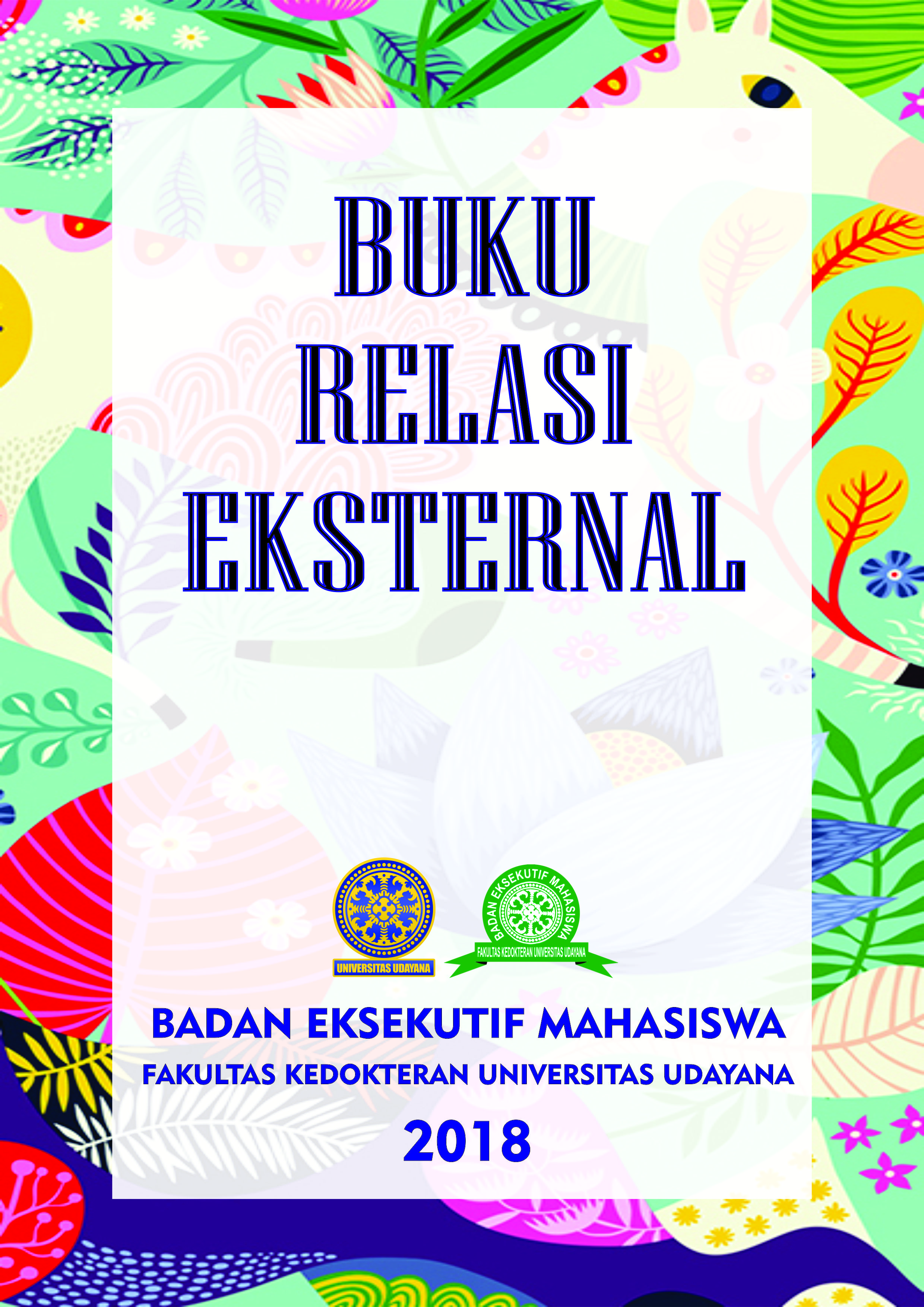 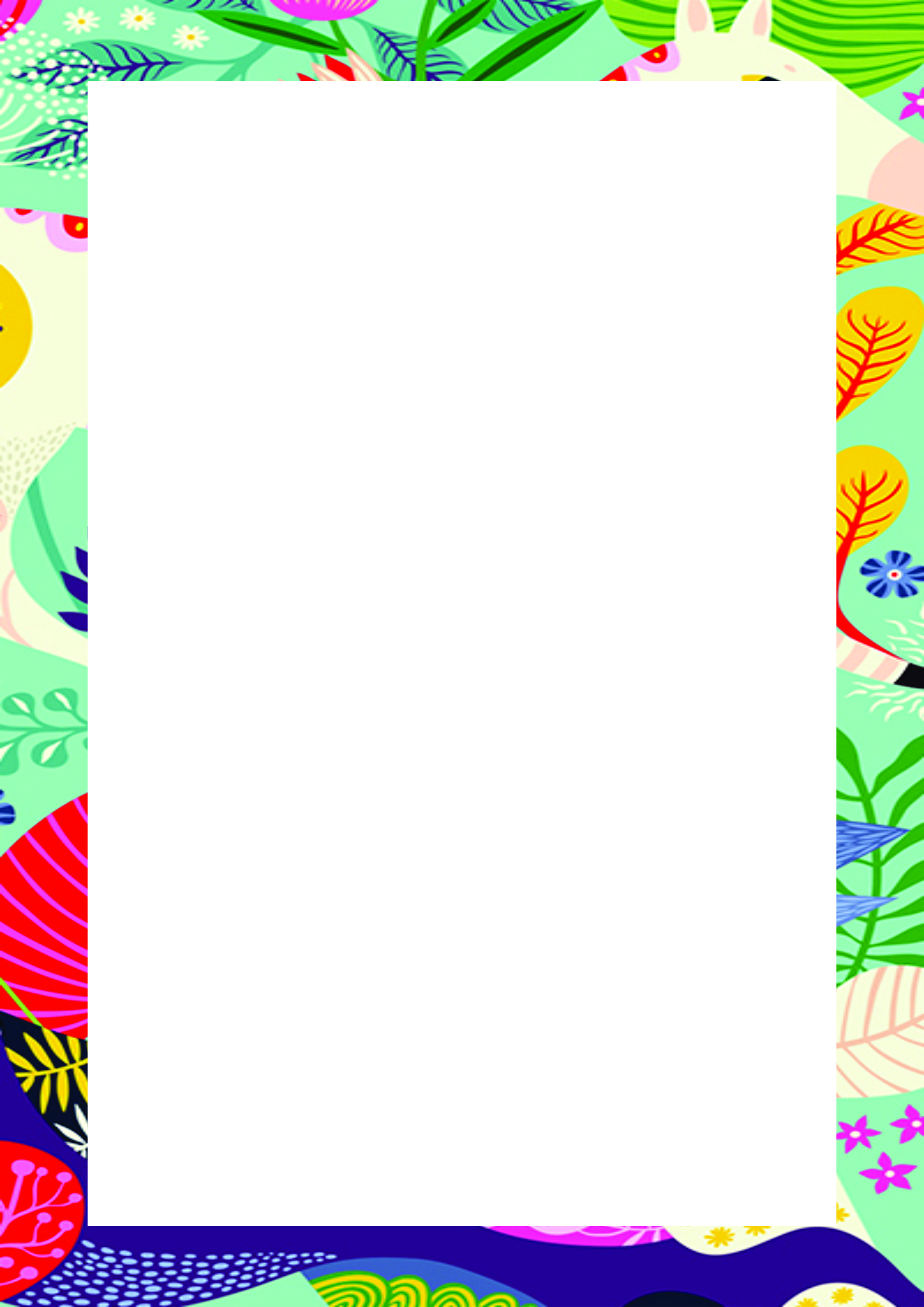 JABATANNAMANOMOR HANDPHONEID LINEBEM PM UNIVERSITAS UDAYANABEM PM UNIVERSITAS UDAYANABEM PM UNIVERSITAS UDAYANABEM PM UNIVERSITAS UDAYANAPresidenKhosyi Rukito081936082498Rkt_Wakil PresidenAnak Agung Gede Agung Indrayuda081238920805Indrayuda1996KONTAK BEM DAN SENAT UNIVERSITAS UDAYANAKONTAK BEM DAN SENAT UNIVERSITAS UDAYANAKONTAK BEM DAN SENAT UNIVERSITAS UDAYANAKONTAK BEM DAN SENAT UNIVERSITAS UDAYANAFAKULTAS KEDOKTERANFAKULTAS KEDOKTERANFAKULTAS KEDOKTERANFAKULTAS KEDOKTERANKetua BEMMuhammad Fakhri Barustan085624897211barustan4Kadep HUBLUNi Putu Ayu Ratih Pinarisraya082144047944FAKULTAS KEDOKTERAN HEWANFAKULTAS KEDOKTERAN HEWANFAKULTAS KEDOKTERAN HEWANFAKULTAS KEDOKTERAN HEWANKetua BEMI Wayan Dika Wahyu Hendrawan 081907437559dicka1234Kadep HUBLUNi Made Dhea Febrianty083896193079madedheasyantiqueFAKULTAS TEKNIKFAKULTAS TEKNIKFAKULTAS TEKNIKFAKULTAS TEKNIKKetua BEMI Wayan Wardita Utama085739000191ditautamaKadep HUBLUM Yobi Raifan087862451723yobitakagiFAKULTAS TEKNOLOGI PERTANIANFAKULTAS TEKNOLOGI PERTANIANFAKULTAS TEKNOLOGI PERTANIANFAKULTAS TEKNOLOGI PERTANIANKetua BEMI Kadek Aditya Prasatya-prasatyaadityaKadep HUBLUI Komang Wiria Santiyoga083117532501wiria93FAKULTAS EKONOMI DAN BISNISFAKULTAS EKONOMI DAN BISNISFAKULTAS EKONOMI DAN BISNISFAKULTAS EKONOMI DAN BISNISKetua BEMAnak Agung Gede Jayanarendra081246306007GungyanaKadep HUBLUI Nyoman Widnyana Wartama081337358158widnyanawartamaFAKULTAS ILMU SOSIAL DAN ILMU POLITIKFAKULTAS ILMU SOSIAL DAN ILMU POLITIKFAKULTAS ILMU SOSIAL DAN ILMU POLITIKFAKULTAS ILMU SOSIAL DAN ILMU POLITIKKetua BEMI Wayan Variady Wiadnyana081558166842verryvariadyKadep HUBLUI Gusti Ngurah Aristya Pranawa Putra087860921292ngu.rahFAKULTAS MATEMATIKA DAN ILMU PENGETAHUAN ALAMFAKULTAS MATEMATIKA DAN ILMU PENGETAHUAN ALAMFAKULTAS MATEMATIKA DAN ILMU PENGETAHUAN ALAMFAKULTAS MATEMATIKA DAN ILMU PENGETAHUAN ALAMKetua BEMI Made Bramandita085792678690bramandita_Kadep HUBLUI Wayan Indra Prayoga082236340610indrapayoFAKULTAS PERTANIANFAKULTAS PERTANIANFAKULTAS PERTANIANFAKULTAS PERTANIANKetua BEMI Putu Edi Swastawan085792509879swastawan99Kadep HUBLUMade Kusuma Dharma081703408213madekusumadharmaFAKULTAS PETERNAKANFAKULTAS PETERNAKANFAKULTAS PETERNAKANFAKULTAS PETERNAKANKetua BEMI  Made Supriana087860483693MrcupikKadep HUBLURio Pradana Putra083119004893RyopradanaFAKULTAS ILMU BUDAYAFAKULTAS ILMU BUDAYAFAKULTAS ILMU BUDAYAFAKULTAS ILMU BUDAYAKetua BEMI Putu Gde Tedja Baskara Putra081239377189kebomarcuet46Kadep Hubungan Antar Organisasi dan PengmasNi Wayan Yoni Krisnawati081999802677yoni_krisnawatiFAKULTAS KELAUTAN DAN PERIKANANFAKULTAS KELAUTAN DAN PERIKANANFAKULTAS KELAUTAN DAN PERIKANANFAKULTAS KELAUTAN DAN PERIKANANGubernur BEMRoni Adi Samba085722333991roniadisamba181196Wakil Gubernur BEMYovita Ariandini085882148158yovitaandnKadep HUBLUNi Putu Ayustin Krisnati Dewi087761365037tuina123FAKULTAS PARIWISATAFAKULTAS PARIWISATAFAKULTAS PARIWISATAFAKULTAS PARIWISATAKetua BEM I Kadek Dwi Sukarja Pradnyana085738074318-Divisi KomunikasiI Gede Sudirman Wirawan082247366786gedeswirawanFAKULTAS HUKUMFAKULTAS HUKUMFAKULTAS HUKUMFAKULTAS HUKUMKetua BEMI Putu Chandra Riantama 081239655918chandrariantamaKadep HUBLUI Putu Bagus Arya Krisna082236012874krisnabagusarya